Schoolgids 2020/2021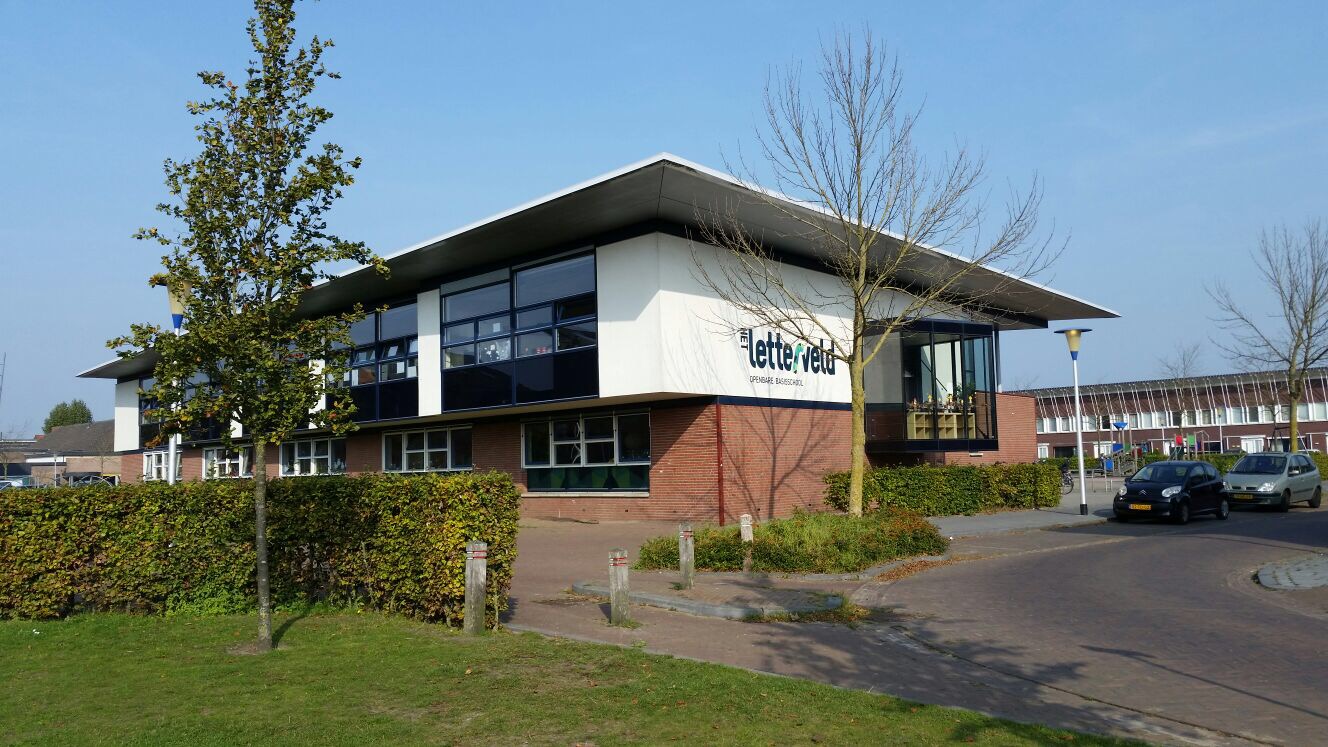 OBS het LetterveldHedeveld 1 – 37603 TK Almelo0546-491549info@letterveldopoa.nlwww.letterveld.nlVoorwoordGeachte ouders,Dit is de schoolgids voor het schooljaar 2020/2021. In deze gids staan allerlei zaken vermeld die in principe voor het hele schooljaar gelden. Deze hebben wij op alfabetische volgorde gezet, zodat een en ander makkelijk op te zoeken is.Voor een goed contact tussen ouders, team, bestuur, ouderraad en medezeggenschapsraad is het van belang te weten wie zich waarvoor inzet en op welke wijze die persoon te bereiken is. Deze informatie is dan ook in deze gids opgenomen.Wisselende gegevens over leerkrachten, activiteiten, excursies, schoolreisjes en andere zaken zullen vermeld worden in de wekelijkse informatiebrief, onze InfoLetter. Ook op de website is veel informatie te vinden: www.hetletterveld.nl. Wij hopen dat deze informatie een vaste plek bij u thuis krijgt.Hartelijke groet,Team OBS het LetterveldInhoudAanmelding van nieuwe leerlingen	4Adressen en telefoonnummers	4Contacten met ouders	4Creatieve voorstellingen - Podium	5Eigen verantwoording	5Eten en drinken op school	5Gezonde school	5Groepsbezetting	6Gevonden voorwerpen	7Gym	7Hoofdluis	7Hulpouders op school	7Informatiebrief	7Kindcentrum Sluitersveld	8Klachtenregeling	8Klassenouders	8Kledingafspraken	8Kwaliteitszorg	9Medezeggenschapsraad	9Stichting OPOA	9Ouderbijdrage	10Ouderraad	10Overgang PO – VO	10Passend onderwijs	11Privacy	11Scholen op de kaart	12Schoolfotograaf	12Schoolgids en schoolplan	12Schoolregels	12Schoolreisje en kamp	12Schooltandarts	12Schooltijden	12Schorsing en verwijdering	13Sociale veiligheid	13Social Schools	13Stagiaires	14Tevredenheidsonderzoek	14Vakanties en vrije dagen	14Verjaardagen op school	14Verkeersveiligheid	14Verlengde schooldag	14Vervanging bij afwezigheid leerkracht	15Verzuim van school	15Verlofaanvraag	15Verzekering	16Vormingsonderwijs	17VVE-beleid	17Aanmelding van nieuwe leerlingenIeder schooljaar in de periode februari/maart is er gelegenheid voor het aanmelden van nieuwe leerlingen op onze school. Begin 2021 is er open huis.Naast dit centrale moment van inschrijven bestaat vanzelfsprekend altijd de mogelijkheid om tussentijds leerlingen aan te melden. Hiervoor kunt u contact opnemen met de directie van de school. We maken graag een afspraak om u de school te laten zien en u te informeren over het Letterveld.Adressen en telefoonnummersOBS Het LetterveldHedeveld 1 – 37603 TK Almelo0546-491549info@letterveldopoa.nlwww.letterveld.nlDirectie:Mw. B. Landhuis-Wiegerink, directeur 	directie@letterveldopoa.nl Mw. M. Guikema-Rikhof, directeur	  	directie@letterveldopoa.nl Voorzitter college van bestuur OPOA:                                  Dhr. F. Konings				                                     Sluiskade ZZ 187                                                                                                                                                    7607 XT Almelo				                         	Tel: 0546-544700						Leerplichtambtenaar:Mw. Netty AalvinkGemeente AlmeloBureau leerplichtzaken. Tel. 0546 - 541976Schoolarts:GGD, Afdeling JeugdgezondheidszorgNijverheidstraat 307511 JM Enschede. Tel. 053-4876930Schoolcontactpersonen:Mw. Antoinette Boom 0546-491549 (a.boom@letterveldopoa.nl)Dhr. Henk-Jan Broekhuis 0546-491549 (h.broekhuis@letterveldopoa.nl) Vertrouwenspersoon OPOA: Mw. A. Overbeek Tel. 06-306 42 568 Contacten met oudersWij hebben geen officieel spreekuur. Wij vinden dat u zo snel mogelijk met uw vragen bij ons terecht moet kunnen. In spoedgevallen uiteraard onder schooltijd. Het liefst na schooltijd, zodat we om 8.30 uur met de les kunnen starten. Een afspraak is altijd mogelijk.Eventueel zullen wij met u een afspraak maken voor een huisbezoek.De leerlingen ontvangen twee keer per jaar een rapport. Elk schooljaar heeft u drie keer de gelegenheid om tijdens een gesprek met de leerkracht(en) te praten over uw kind(eren): oudervertelavond, een ambitie- en/of rapportgesprek en een afsluitend rapportgesprek.Elk schooljaar is er een informatieavond waarin alles rondom het schooljaar van uw kind wordt toegelicht.Bij gescheiden ouders hanteren wij hiervoor het volgende protocol:Op het moment dat er sprake is van een gezamenlijke voogdij gaan wij er van uit dat we het rapportgesprek ook met beide ouders voeren. Als de voogdij bij een van de ouders ligt, dan voeren we het gesprek met die ouder, maar is er uiteraard wel de mogelijkheid voor de andere ouder om een gesprek aan te vragen met de desbetreffende leerkracht(en).
Informatieverstrekking wordt op dezelfde manier uitgevoerd.Creatieve voorstellingen - PodiumRegelmatig geven één à twee groepen op vrijdagmiddag (onder schooltijd) een voorstelling in de Trefhoek voor ouders, opa’s, oma’s en belangstellenden, dit wordt ‘Podium’ genoemd.De kinderen laten hun talenten zien op het gebied van zang, dans, presentatie enz. De uitnodiging komt in de informatiebrief.Eigen verantwoordingElk kind is zelf verantwoordelijk voor zijn of haar eigen spullen, dat wil zeggen: kleding, speelgoed, sieraden, fietsen, fietssleutels en geld. Denkt u hierbij ook aan de gymnastieklessen, waarbij de kinderen geen sieraden mogen dragen. Natuurlijk helpen we onze jongste leerlingen een handje met deze ‘eigen verantwoordelijkheid’.Eten en drinken op schoolWij eten en drinken gezamenlijk op twee momenten in de klas.Rond kwart over 10 krijgen de kinderen tijd om iets te eten en te drinken. Het is niet de bedoeling dat een volledige maaltijd wordt genuttigd. Een gezonde hap zoals een boterham, een pakje/beker drinken (zonder prik!) of een stuk fruit zien wij het liefst. Wij zijn een gezonde school.Tussen de middag lunchen de kinderen met de leerkracht. Gezonde schoolAls school vinden wij het erg belangrijk dat kinderen lekker in hun vel zitten. Wij werken daarom graag mee aan het bevorderen van gezond gedrag, waar gezonde voeding en bewegen een onderdeel van zijn. Wij vinden het ook van groot belang dat de kinderen voordat ze naar school komen, goed ontbijten. Samen met de groepsleerkrachten, directie, leerlingenraad hebben we een traktatie/voedingsbeleid vastgesteld. Wij vragen hierbij wel uw ondersteuning en begrip. Uiteindelijk gaat het om de gezondheid van uw kind(eren). Het is de keuze van ouders/verzorgers wat zij hun kinderen te eten en drinken meegeven. Ook maakt uw kind deel uit van onze school, waar we schoolafspraken voor gemaakt hebben. Er zijn grenzen in wat kinderen dus mee mogen nemen. In het kader van de Gezonde School hebben we daarom een richtlijn opgesteld voor traktaties en pauzehap, welke u kunt vinden in de schoolgids en op de website.Ook is beweging van belang. De kinderen doen enkele keren per week bewegingsactiviteiten, zowel buiten als in de school. Daarnaast krijgen de kinderen 1 keer in de week een les bewegingsonderwijs van een vakleerkracht, de andere les wordt verzorgd door de groepsleerkracht. Op een aantal dagen in de week kunnen de kinderen meedoen met een naschools aanbod. Er worden verschillende sporten aangeboden. Om voor iedereen een gezonde levensstijl mogelijk te maken is er het Jeugdfonds sport en cultuur. Het Jeugdfonds sport & cultuur is bestemd voor kinderen en jongeren in de leeftijd van 4 tot en met 17 jaar, woonachtig in de gemeente Almelo, die om financiële redenen geen lid kunnen worden van een sportvereniging. Indien u voor deze regeling in aanmerking denkt te komen, neem dan contact op met onze vakleerkracht. GroepsbezettingGevonden voorwerpenOndanks voorzorgmaatregelen (naam, merktekens ed.) raakt er toch vaak kleding zoek. Als u kleding of iets anders van uw kind mist, komt u dan even in school kijken. Op elke verdieping in het gebouw staat een grijze wasmand met daarin de gevonden voorwerpen. Mocht kleding te lang blijven liggen, dan wordt het aan het goede doel geschonken.GymDe groepen 3 t/m 8 hebben 2 x per week gymles. De kleutergroepen hebben elke dag bewegingsles en/of spelen buiten.Kleutergym: 
De groepen 1 en 2 maken elke dag gebruik van het speellokaal. De kinderen gymmen in principe op blote voeten, omdat op blote voeten de zintuigen en de motoriek het meest geprikkeld wordt. De school draagt zorg voor een schone vloer.Groep 3 t/m 8:
Tijdens de gymles dragen de gymkleding en gymschoenen. Om veiligheidsredenen mogen sieraden niet gedragen worden tijdens het sporten. Lang haar wordt tijdens het gymmen in een paardenstaart, vlecht of iets dergelijks gedragen.Na het gymmen wordt er gedoucht. De kinderen nemen een handdoek mee. Om voetwratten te voorkomen kunt u slippers meegeven.Groep 5,6,7 en 8 gymt op maandag en woensdag.Groep 3 en 4 gymt op dinsdag en vrijdag.HoofdluisNa elke vakantie vindt er bij ons op school een luizencontrole plaats. De kinderen worden gecontroleerd door moeders van de luizencommissie. Ondanks uw en onze zorgvuldigheid, door bijv. thuis alert te zijn en voortijdig te signaleren en het gebruik van luizenzakken op school, kan het voorkomen dat er tijdens een controle neten en/of luizen aangetroffen worden. Bij constatering van luizen worden de ouders gebeld, met het verzoek het kind thuis zo snel mogelijk te behandelen. Een week na deze constatering vindt er een her controle plaats. Ook broertje(s) en zusje(s) worden gecontroleerd. De ouders van de betreffende kinderen worden op de hoogte gehouden van de stand van zaken.Hulpouders op schoolNaast de ouders die zitting hebben in de medezeggenschapsraad, ouderraad of een commissie, is het bij ons op school gebruikelijk dat ouders assisteren bij verschillende activiteiten die zonder ouderhulp niet goed te organiseren zijn. Hierbij kunt u denken aan het lezen, excursies, sportdag ed. Aan het begin van elk nieuw schooljaar vragen wij weer uw medewerking.InformatiebriefU kunt iedere week ‘de InfoLetter’ verwachten. Hierin vindt u actuele informatie over de school. Inschrijven voor de digitale InfoLetter kan op onze website, www.letterveldopoa.nl .Daarnaast zal op de website ook alle informatie overzichtelijk weergegeven worden. Mochten er vragen zijn kunt u uiteraard altijd contact opnemen met de leerkracht van uw kind of met de directie.  Kindcentrum SluitersveldHet Letterveld maakt samen met de peuterspeelzaal en de kinderopvang deel uit van het Kindcentrum Sluitersveld. De 3+ groep, peuterspeelzaal en de naschoolse- en buitenschoolse opvang maken ook gebruik van ons schoolgebouw.Binnen ons kindcentrum organiseren wij allerlei gezamenlijke activiteiten en zoeken we waar mogelijk aansluiting bij elkaar op het gebied van doorlopende leerlijnen, de Gezonde school, activiteiten voor buurt, ouder en kind en dergelijke.Speerpunten voor het IKC zijn:- Doorgaande lijn- Ouderbeleid- Pedagogisch beleid- ZorgKlachtenregelingAls u een klacht heeft over de gang van zaken op school, kunt u die het beste (indien mogelijk) eerst bespreken met degene tegen wie de klacht gericht is. Bij het behandelen van een klacht volgt stichting OPOA de regels ter bescherming van de privacy, conform de algemene verordening gegevensbescherming (AVG). De volledige Klachtenregeling stichting OPOA is in te zien bij de directie en staat op de website www.opoa.nl.Meestal worden klachten over de dagelijkse gang van zaken in goed overleg tussen de betrokken partijen opgelost. Bent u echter van mening dat de klacht niet naar tevredenheid is afgehandeld dan kunt u zich wenden tot de schoolcontactpersoon.  Voor onze school zijn als schoolcontactpersoon aangesteld: Henk-Jan Broekhuis en Antoinette Boom. Zij zullen u op een adequate manier doorverwijzen naar de vertrouwenspersoon. De vertrouwenspersoon gaat na of de klacht door bemiddeling tot een oplossing kan worden gebracht dan wel aanleiding geeft tot het indienen van een klacht hetzij bij het bevoegd gezag stichting OPOA, hetzij bij de klachtencommissie. De vertrouwenspersoon kan u helpen bij het indienen van uw klacht. KlassenoudersDe klassenouder is het aanspreekpunt van de leerkracht bij het organiseren van bijvoorbeeld de verjaardag van de leerkracht, excursies e.d. In bijzondere situaties, zoals bijvoorbeeld langdurige ziekte van een leerling, zal de klassenouder namens de ouders en leerlingen actie ondernemen. In de maandelijkse informatiebrief zullen de klassenouders van de verschillende groepen bekend worden gemaakt.KledingafsprakenT.a.v. kleding zowel van kinderen als leerkrachten, stagiaires en onderwijsondersteunend personeel hanteren wij binnen onze school de volgende voorschriften:•	Kleding mag niet aanstootgevend en/of een statement zijn welke in verband gebracht kan worden met discriminatie op ras, kleur, geaardheid, sekse of politieke overtuiging.•	Kleding mag de veiligheid van de persoon zelf en die van anderen niet in gevaar	brengen.•	Kleding mag niet disfunctioneel zijn, d.w.z. het mag het vervullen van een taak of functie niet belemmeren.•	Het is niet toegestaan om in de klas welke vorm van hoofdbedekking dan ook te dragen, tenzij dit om medische redenen geschiedt.•	Indien op religieuze gronden het dragen van hoofdbedekking wordt vereist is dit toegestaan. 
Er kunnen echter momenten in de lessen zijn dat om veiligheidsredenen hoofdbedekking niet gedragen kan worden. Er zijn vakken of activiteiten in ons lesrooster opgenomen waar elk kind aan deel moet nemen, bijvoorbeeld bewegingsonderwijs.•	De hoofdbedekking mag de mimiek van betrokkene niet verbergen, daar deze onderdeel uitmaakt van de communicatie.	Voor het overige zijn er geen aparte voorschriften en zullen individuele twijfelgevallen door de directie worden beoordeeld.KwaliteitszorgOns kwaliteitsbeleid wordt uitgevoerd volgens het kwaliteitshandboek van Stichting OPOA. De kwaliteitszorg mag zich volgens de visie van OPOA niet beperken tot alleen de onderwijsopbrengsten, waarmee bedoeld wordt de resultaten van de leerlingen op de basisvaardigheden taal, lezen en rekenen. Onderwijs is zoveel meer dan dat. Onderwijsopbrengsten zijn in de visie van OPOA de resultaten van alle investeringen en inzet die gepleegd wordt. We gebruiken instrumenten die het mogelijk maken de schoolontwikkeling en de daarbij behorende ondersteunende processen zoals leerkrachtvaardigheden, veiligheid en sociaal-emotionele ontwikkeling te monitoren en als sturingsinstrument te gebruiken.    MedezeggenschapsraadIedere school heeft een MR (Medezeggenschapsraad). De MR is een wettelijk ingestelde raad, hierin kunnen ouders en leerkrachten meedenken over het beleid van een school. De MR heeft vaak een adviserende, maar zeker ook wel een beslissende rol in beleidszaken. Zaken die besproken worden in de MR zijn bijvoorbeeld; de hoogte van de vrijwillige ouderbijdrage, vaststelling van de schoolgids, de onderwijstijd, de verkeersveiligheid enz.De samenstelling van de MR is als volgt: ouders: 				leerkrachten:- Rob de Breij	(voorzitter)		- Lotte Kuiper		- Joost Kerkdijk			- Petra Mars- Michel Bosma			- Larissa Wigger		- Sanya Radovanovic			- Agatha Zonderlandmr@letterveldopoa.nl Stichting OPOAOPOA (Openbaar Primair Onderwijs Almelo) verzorgt openbaar primair onderwijs in de gemeente Almelo. Naast de gewone scholen voor basisonderwijs heeft de stichting een regiovoorziening voor niet Nederlandstalige leerlingen. De kinderen, ouders en leerkrachten hebben verschillende en eigen opvattingen over godsdienst en levensbeschouwing, zoals iedereen in de samenleving. De scholen schenken uitgebreid aandacht aan deze uiteenlopende denkbeelden en meningen. Verschillen tussen kinderen en ouders in uiterlijk, opvattingen en levensbeschouwing worden niet verzwegen, maar worden gebruikt als een van de uitgangspunten voor het openbaar onderwijs: zo leren kinderen respectvol met elkaar om te gaan. Alle kinderen, ouders en leerkrachten zorgen ervoor dat het onderwijs levendig en kleurrijk is. Daarmee zijn de openbare scholen de samenleving in het klein en een afspiegeling daarvan. OuderbijdrageIn de ouderbijdrage zijn alle kosten voor extra activiteiten opgenomen, ook de excursies, schoolreisjes en het kamp. De vrijwillige ouderbijdrage à €45,- kunt u overmaken op rekeningnummer NL51 RABO 0136 8696 29 van de Rabobank onder vermelding van de naam van uw kind en groep. U kunt de ouderbijdrage evt. ook contant betalen. 
Begint uw kind na 1 januari 2021 op onze school, dan betaalt u €25,-.Er is een mogelijkheid om te sparen en elke week/maand een bedrag te betalen. U krijgt hierover aan het begin van het schooljaar bericht.De bijdrage is vrijwillig, maar desondanks verzoekt de ouderraad u met klem dit bedrag te betalen. Zonder uw bijdrage kunnen er geen activiteiten georganiseerd worden. Ouderraad Onze school heeft een ouderraad. De ouderraad beheert de ouderbijdrage en zet deze in voor diverse activiteiten. De ouderraad vergadert meestal maandelijks, waarbij ook school is vertegenwoordigd. Zij organiseert samen met het team een groot aantal activiteiten op school voor de kinderen zoals onder andere Sinterklaas, Kerstmis en het schoolreisje. De samenstelling van de OR is als volgt:ouders:  	                        leerkrachten:			- Bart Egberink (voorzitter)  	- Rimke Gerritsen- Khatun Akob	                        - Marèll Klaassen- Leanne Blaauw 		- Chantal Leerentveld- Cynthia Leijsen- Kathy Piontek- Frank VenemanOvergang PO – VOOnderstaand de regels met betrekking tot de overgang van het Primair Onderwijs naar het Voortgezet Onderwijs: Het advies dat de basisschool geeft is bindend voor de toelating van uw kind tot het voortgezet onderwijs. De school voor voortgezet onderwijs kan een kind wel hoger plaatsen dan het schooladvies, maar niet lager plaatsen. Lager plaatsen is alleen mogelijk als ouders hier zelf om verzoeken. Voor 1 maart (van het schooljaar dat uw kind in groep 8 zit) moet de basisschool het schooladvies hebben vastgesteld. De Centrale Eindtoets geldt voor alle leerlingen als tweede gegeven. Wanneer het resultaat op de eindtoets hoger uitvalt dan verwacht, dan moet de basisschool het advies heroverwegen. De basisschool kan dan besluiten het advies naar boven bij te stellen. Dit bijgestelde advies is dan leidend voor de toelating tot het voortgezet onderwijs. Wanneer het resultaat van de Eindtoets lager is dan verwacht, heroverweegt de basisschool het schooladvies niet.  Er bestaat één schooladvies. Het schooladvies moet voor alle belanghebbenden hetzelfde zijn. Dus zowel de leerling en zijn ouders als de school voor voortgezet onderwijs krijgen hetzelfde schooladvies te horen.  Voor meer informatie kunt u ook de website www.vanponaarvo.nl raadplegen.  Passend onderwijsHet schoolteam werkt samen met deskundigen in en om de school, zodat zoveel mogelijk leerlingen thuisnabij passend onderwijs kunnen volgen. In het Schoolondersteuningsprofiel (SOP) beschrijft de school waar de grenzen van de mogelijkheden van ons schoolteam liggen. Het team beschikt over gespecialiseerde leerkrachten en extra ondersteuningsmogelijkheden. Hierdoor zijn de leerkrachten goed voorbereid om onderwijs- en opvoedproblemen te op te lossen.De school heeft een schoolondersteuningsteam (SOT). Dit SOT houdt volgens een vaste planning groeps- en leerlingbesprekingen. Deze groeps- en leerlingbesprekingen vinden plaats volgens de zogenaamde HGW en HIA (handelingsgericht integraal arrangeren) werkwijze. Binnen deze werkwijze staat planmatig en doelgericht werken voorop. Vragen rondom leerlingen worden besproken op basis van hun ondersteuningsbehoefte. Leerlingbesprekingen verlopen volgens planning maar kunnen ook op afroep plaats vinden. Dit als snel en direct gehandeld moet worden. Bij het SOT overleg kunnen zowel deskundigen uit de school, het bestuur als het SWV aansluiten. Ook is het mogelijk dat ondersteuners uit de gemeentelijke jeugdzorg aansluiten, zoals de maatschappelijk werker, schoolverpleegkundige, schoolarts, leerplichtambtenaar of wijkagent. De school maakt hierdoor effectief gebruik van nuttige en noodzakelijke adviezen van externe partners. Over een SOT overleg worden ouders altijd geïnformeerd. Ouders worden altijd betrokken bij besprekingen en besluiten over hun kind.In ons zorgplan staat de gehele zorgstructuur beschreven, dit is op school in te zien.PrivacyStichting OPOA verwerkt van al haar leerlingen persoonsgegevens. Stichting OPOA vindt een goede omgang met persoonsgegevens van groot belang en is zich bewust van de privacywetgeving. Stichting OPOA is verantwoordelijk voor het zorgvuldig omgaan met de persoonsgegevens van uw kind. Stichting OPOA verwerkt persoonsgegevens van uw kind om onze verplichtingen als onderwijsinstelling te kunnen nakomen. Zo hebben wij bijvoorbeeld de gegevens nodig om uw kind aan te melden als leerling op onze school en om het leerproces bij te houden. Daarnaast hebben wij de wettelijke verplichting om bepaalde gegevens door te sturen naar andere partijen, zoals DUO (ministerie van Onderwijs) en leerplicht. Wij verwerken gegevens van uw kind voor het uitvoeren van de onderwijsovereenkomst die we met uw kind hebben en/of voor het nakomen van onze wettelijke verplichtingen. Gegevens die hier niet aan voldoen zullen wij alleen met uw toestemming verwerken. Als voor het verwerken van gegevens toestemming wordt gevraagd zoals voor het gebruik van beeldmateriaal (foto’s en video’s) dan kunt u de toestemming op elk moment intrekken of alsnog geven. Wij verwijzen u voor meer informatie over ons privacy-beleid naar ons privacy-regelement. Dit is te vinden op de website (www.opoa.nl/ouders/privacybeleid). Roken
In en rondom ons gebouw wordt niet gerookt. Wij verwachten van ouders ook om buiten de omheining van de school niet in het bijzijn van de leerlingen te roken.
Onze school wil leerlingen een gezonde en rookvrije leeromgeving bieden. Uit onderzoek blijkt dat ‘zien roken, doet roken’. Kinderen en jongeren beginnen makkelijker en eerder met roken als ze mensen die roken in hun omgeving zien. Een rookvrij schoolterrein helpt leerlingen niet te starten met roken en voorkomt ongewenst meeroken. Scholen op de kaartwww.scholenopdekaart.nlOp deze site vindt u veelzijdige informatie over basisscholen en middelbare scholen en kunt u scholen vergelijken. Op Scholen op de kaart presenteren wij onszelf. Dit doen we door toelichtingen te schrijven bij betrouwbare gegevens afkomstig van erkende partijen als DUO en de Inspectie van het Onderwijs, én door zelf unieke informatie toe te voegen. Bijvoorbeeld over wat de school uniek maakt en wat leerlingen en ouders van de school vinden. SchoolfotograafIeder jaar komt de schoolfotograaf en worden er individuele foto’s, gezinsfoto’s en groepsfoto’s gemaakt. Dit schooljaar is het gepland op 15 september.Meer informatie zult u te zijner tijd vinden op onze website of in onze wekelijkse nieuwsbrief.Schoolgids en schoolplanIn de schoolgids, te vinden op www.scholenopdekaart.nl wordt een beschrijving gegeven van het schooltype, het schoolsysteem en allerlei andere aspecten van het onderwijs op de school.In het schoolplan, worden de actiepunten voor een periode van vier jaar beschreven, waarmee de school duidelijk maakt aan welke verbeterpunten extra aandacht gegeven wordt in bepaalde schooljaren. Op die manier wordt duidelijk gemaakt op welke wijze de school werkt aan het behouden van verbetering van kwaliteit. Het schoolplan is op school ter inzage aanwezig.SchoolregelsOveral waar mensen bij elkaar zijn, zijn regels nodig: ook op onze school. Regelmatig praten we met de kinderen over deze regels.We willen geen school zijn met een boek vol regels, maar waar anderen last ondervinden wordt een grens gelegd. Schoolreisje en kamp Groep 1 t/m 7 gaan op schoolreis. Groep 8 gaat op kamp. De data volgen.SchooltandartsAls u uw kind naar de schooltandarts wilt laten gaan kunt u hem/haar opgeven via het formulier dat uitgedeeld wordt op school. Twee keer per jaar wordt uw kind opgehaald van school en naar de tandartspraktijk gebracht. Wij verwachten dat kinderen uit de lagere groepen worden vergezeld door hun vader of moeder! Tandartskosten voor kinderen tot 18 jaar worden vanuit het basispakket van uw zorgverzekering vergoed. SchooltijdenDe schooltijden zijn als volgt: 8.30 – 14.00 uur.Maandag tot en met vrijdag voor alle groepen.De kinderen mogen vanaf 8.20 uur naar binnen, na de tweede bel om 8:25 gaan álle kinderen naar binnen.
Om 8.30 uur ’s morgens gaat ook binnen de bel, u als ouder wordt vriendelijk verzocht om dan het lokaal te verlaten zodat de lessen kunnen beginnen.Om 14.00 uur komen de kinderen van groep 1 en 2 samen met hun leerkracht naar buiten.De kinderen van de groepen 1 en 2 wachten bij de zandbak op het kleuterplein bij de leerkracht.De kinderen van groep 3 komen met de leerkracht naar buiten.Kinderen van de groepen 4 t/m 8 verlaten zelfstandig de school.Wanneer uw kind klassendienst heeft kan het wat later worden.Schorsing en verwijderingIn zijn algemeenheid kan worden gesteld dat de school en haar bevoegd gezag de noodzakelijke inspanningen zullen plegen om tot een goede en continue schoolsituatie voor alle betrokken leerlingen te komen. Van elke school mag verwacht worden dat de betrokken leerkrachten in staat zijn op zodanige wijze met een groep leerlingen om te gaan dat de veiligheid van alle leerlingen kan worden gewaarborgd en alle leerlingen de voor hen noodzakelijke aandacht kunnen krijgen. Daar waar het gedrag van leerlingen zodanig is dat deze normale gang van zaken niet kan worden gewaarborgd, is het de taak van de school met de betrokken ouders in contact te treden en onderling tot een passende oplossing te komen. Daar waar na alle redelijk te verwachten initiatieven en inspanningen door de school niet het voor de leerlingen gewenste resultaat wordt bereikt, komt het traject van schorsing en verwijdering in beeld. Stichting OPOA hanteert hiervoor het ‘Protocol Schorsing en verwijdering van leerlingen’. Het protocol is in te zien bij de directie en te vinden op de OPOA site (www.opoa.nl) Het protocol Schorsing en verwijdering van leerlingen reedt in werking als er sprake is van ernstig ongewenst gedrag door een leerling, waarbij psychisch en of lichamelijk letsel aan derden is toegebracht. Er worden drie vormen van maatregelen genomen: Time-out, Schorsing en Verwijdering. Bij het zich meermalen voordoen van een ernstig incident, dat ingrijpende gevolgen heeft voor de veiligheid en/of de onderwijskundige voortgang van de school, kan worden overgegaan tot verwijdering. Het begrip verwijdering is te onderscheiden in: a. Verwijdering omdat de school niet kan voldoen aan de zorgbehoefte van de leerling. Verwijdering is onderwijskundig en organisatorisch ingegeven. b. Verwijdering op andere gronden, zoals ernstig wangedrag van de leerling en/of de ouders. De verwijdering is in dit geval een sanctie. De gevolgde procedures zijn overeenkomstig de voorschriften, zoals genoemd in de Wet op het Primair Onderwijs, Algemene wet bestuursrecht en de Leerplichtwet. Sociale veiligheidOp onze school werken we met KiVa, KiVa is een preventief, schoolbreed programma gericht op het versterken van de sociale veiligheid en het tegengaan van pesten. Onderdeel van ons sociaal veiligheidsbeleid is het benoemen van een eigen coördinator sociale veiligheid. Op onze school is juf Marjolein de coördinator voor KiVa. Zij is het aanspreekpunt voor leerlingen en ouders die vragen hebben met betrekking tot pesten. In de notitie Sociaal Veiligheidsbeleid OPOA staat aangegeven op welke wijze stichting OPOA uitvoering geeft aan de Wet sociale veiligheid. De beleidsnotitie is te vinden op www.opoa.nl Social SchoolsOp het Letterveld verstrekken wij informatie en foto’s van de groep via een afgeschermd en veilig social-media tool, namelijk ‘Social Schools’. Aan het begin van ieder schooljaar ontvangt u van de desbetreffende leerkracht een inlogcode waarmee u (wanneer u zelf een account heeft/ heeft aangemaakt) kunt inloggen om vervolgens de groep van uw zoon/ dochter te kunnen volgen. Berichten in de informatieve sfeer, maar ook berichten met eventueel ook foto’s na bepaalde activiteiten worden via deze tool met u gedeeld. Ook zullen de oudergesprekken in de toekomst via deze app gepland worden.StagiairesOp onze school zijn in verschillende groepen stagiaires aanwezig vanuit de APO (voorheen PABO) en het ROC. Via de informatiebrief wordt u op de hoogte gehouden in welke groepen de studenten stage lopen.TevredenheidsonderzoekIn februari/maart 2021 wordt er een tevredenheidsonderzoek uitgevoerd onder leerlingen, ouders en leerkrachten. Ouders worden gevraagd om dit op de avond van rapportgesprekken op school digitaal in te vullen. U krijgt hier te zijner tijd meer informatie over.De uitslagen van het tevredenheidsonderzoek van 2019 en 2020 zijn te vinden op www.scholenopdekaart.nl . Vakanties en vrije dagenHerfstvakantie: maandag 12 oktober 2020 tot en met vrijdag 16 oktober 2020 Kerstvakantie: vrijdag 18 december 2020 tot en met vrijdag 1 januari 2021 Voorjaarsvakantie: maandag 22 februari 2021 tot en met vrijdag 26 februari 2021 Goede vrijdag en Pasen: vrijdag 2 april 2021 en maandag 5 april 2021 Koningsdag dinsdag 27 april 2021Meivakantie, inclusief Bevrijdingsdag en Hemelvaart: maandag 3 mei 2021 tot en met 
      vrijdag 14 mei 2021 Pinksteren: maandag 24 mei 2021 Zomervakantie: vrijdag 9 juli 2021 tot en met vrijdag 20 augustus 2021 Extra vrije dagen en studiedagen: vrijdag 9 oktober 2020, maandag 1 maart 2021, maandag 19 april 2021, vrijdag 11 juni 2021 en maandag 14 juni 2021.Verjaardagen op schoolDe verjaardag van de kinderen wordt op school ook gevierd. Het jarige kind mag trakteren, daarna gaat de jarige met één of twee klasgenootjes de klassen rond. Op de verjaardagskaart schrijven de leerkrachten hun felicitatie en plakken daar een sticker bij. De groepen 1 t/m 3 mogen de leerkrachten op de begane grond trakteren en de kinderen uit de groepen 4 t/m 8 mogen dit boven. Een hartig hapje of fruit is zeer gewild als traktatie. Wij verzoeken u vriendelijk uw kind niet op snoep te laten trakteren. Mocht dit toch voorkomen, wordt dit wel uitgedeeld, maar krijgen de kinderen het mee naar huis.VerkeersveiligheidHet is belangrijk dat de schoolomgeving veilig is en daarom vragen wij u vriendelijk om alleen daar te parkeren waar het toegestaan is en met lage snelheid bij school te rijden.De verkeersouder is het aanspreekpunt op het gebied van verkeersveiligheid in en rondom de school. Verlengde schooldagOp een groot aantal dagen van het jaar is er sprake van een verlengde schooldag. Vanuit het kindcentrum worden verschillende activiteiten voor de leerlingen georganiseerd. Ze maken kennis met diverse zaken, bijvoorbeeld op cultureel of sportief gebied.Elke keer is er een gevarieerd aanbod voor kinderen vanaf groep 3. Deelname is niet verplicht, maar het is zo leuk en aantrekkelijk dat het wel erg raar moet lopen, wil er geen activiteit voor uw kind bij zijn.Na elke periode van 6 weken kan van activiteit worden gewisseld. Op dit moment is er aanbod voor een verlengde schooldag op drie middagen, maandag-, dinsdag- en donderdagmiddag. Kinderen kunnen kiezen uit sport, kunst, muzikale activiteiten en/of creatieve activiteiten.Een onderdeel is ook de sportmobiel. Die komt één keer in de week en stimuleert kinderen en ouders om te sporten en spelen.De activiteiten voor de groepen 1 en 2 zijn onder schooltijd.Vervanging bij afwezigheid leerkrachtBij afwezigheid van leerkrachten door ziekte, verlof of scholing wordt zoveel mogelijk gezorgd voor een vervangende leerkracht. Dit kan een collega leerkracht zijn of een invaller van het mobiliteitscentrum ObT. Indien er geen vervangende leerkracht gevonden kan worden zal de school alle mogelijke inspanningen doen om de groep op te vangen. Alleen in het uiterste geval kan het voorkomen dat een klas naar huis wordt gestuurd. U ontvangt hierover tijdig bericht.
Verzuim van schoolIedereen is wel eens ziek, dus ook uw kind kan dat overkomen.Wilt u bij ziekte tussen 8.00 en 8.30 uur de school bellen? (0546-491549) Het is belangrijk dat we weten waar iedereen is.Kinderen kunnen ook op school ziek worden, ondanks alle veiligheidsmaatregelen kunnen ze vallen of een ongeluk krijgen.Ouders moeten dan bereikbaar zijn! Als uw kind u nodig heeft moeten wij u kunnen bereiken.Het juiste telefoonnummer van u en een reservenummer moet op school bekend zijn.Krijgt u een ander telefoonnummer? Geef dit direct door aan school. U kunt dit ook via de mail doorgeven: info@hetletterveldopoa.nlIn het bericht graag het nieuwe telefoonnummer, de naam van het kind en de groep vermelden.Indien een kind zonder melding afwezig is, bellen wij altijd naar uw huis of naar het reservenummer.We willen voorkomen dat kinderen, zonder dat u of wij dat weten, de school verzuimen.Wij zijn verplicht het verzuim van uw kind bij te houden. Indien uw kind meer dan 10 dagen achtereen en/of meer dan 5 keer binnen een schooljaar ziek gemeld is, zijn wij verplicht dit aan de jeugdgezondheidszorg GGD te melden. Mocht uw kind binnen 4 weken meer dan 16 uur ongeoorloofd afwezig zijn, zijn wij genoodzaakt de leerplichtambtenaar in te lichten.VerlofaanvraagA. Het uitgangspunt is dat alle leerlingen elke dag naar school gaanVerlof buiten de schoolvakanties is niet mogelijk tenzij er sprake is van artikel 13a van de leerplichtwet 1969, waarin staat aangegeven dat het alleen wegens de specifieke aard van het beroep van één van de ouders slechts mogelijk is buiten de schoolvakanties op vakantie te gaan.Een verzoek daarvoor moet u minimaal 2 maanden van tevoren bij de directeur van de school schriftelijk indienen. Tevens moet er een werkgeversverklaring worden overlegd waaruit blijkt dat er geen verlof binnen de officiële vakanties mogelijk is. Dit verlof kan slechts 1 keer per jaar worden verleend, mag niet langer duren dan 10 schooldagen en mag niet plaatsvinden in de 1e 2 weken van het schooljaar.Tegen de beslissing van de directeur is bezwaar of beroep mogelijk op grond van de Algemene Wet Bestuursrecht.B Gewichtige omstandigheden: hoogstens 10 schooldagen per jaarDit kunnen plezierige maar ook minder plezierige omstandigheden zijn. Een verzoek om extra verlof in geval van gewichtige omstandigheden op grond van het gestelde in artikel 14, lid 1, van de leerplichtwet van 1969, voor 10 schooldagen per leerjaar of minder, dient vooraf of binnen 2 dagen na ontstaan van de verhindering aan de directeur van de school te worden voorgelegd en door deze op basis van de wet te worden afgehandeld.Hiervoor zijn de volgende voorwaarden:Voor het voldoen aan een wettelijke verplichting, voor zover dit niet buiten de lesuren kan geschieden;Voor een verhuizing voor ten hoogste 1 dag;Voor het bijwonen van het huwelijk van bloed- of aanverwanten tot en met de 3e graad voor 1 of ten hoogste 2 dagen afhankelijk van de vraag of dit huwelijk wordt gesloten in of buiten de woonplaats van de belanghebbende;Bij ernstige ziekte van ouders of bloed- en aanverwanten tot en met de 3e graad, duur in overleg met de leerplichtambtenaar van de woongemeente;Bij overlijden:van bloed- of aanverwanten in de 1e graad voor ten hoogste 4 dagenvan bloed- of aanverwanten in de 2e graad voor ten hoogste 2 dagenvan bloed- of aanverwanten in de 3e of 4e graad voor ten hoogste 1 dagBij 25-, 40- en 50-jarig ambtsjubileum en het 12 ½ -, 25-, 40-, 50- of 60-jarig huwelijksjubileum van ouders of grootouders voor 1 dag;Dit uitgangspunt houdt in dat een extra vakantie wegens, wintersport, een 2e vakantie, een extra lang weekend, deelname aan evenementen, een langdurig bezoek aan familie in het land van herkomst enz. niet kunnen worden aangemerkt als bijzondere reden.C.Indien er meer dan 10 schooldagen per schooljaar verlof wordt gevraagd wegens de onder B. gemelde omstandigheden, dan dienen de meerdere dagen via de directeur van de school bij de leerplichtambtenaar van de woongemeente te worden aangevraagd.D.Als een leerling op landelijk niveau sport beoefent, kan voor het deelnemen aan wedstrijden verlof worden verleend.Voor het aanvragen van verlof kunt u in overleg met de directie en dient een aanvraagformulier ingevuld te worden. De directeur van de school is verplicht de leerplichtambtenaar mededeling te doen van ongeoorloofd schoolverzuim. Tegen de ouders die hun kinderen zonder toestemming van school houden zal proces-verbaal worden opgemaakt. VerzekeringOm misverstanden te voorkomen geven we u de volgende informatie:Volgens het Nieuw Burgerlijk Wetboek is elke ouder aansprakelijk voor de ‘onrechtmatige daden’ van zijn kinderen (onder de 14 jaar). Voor vervelende gebeurtenissen op school kan een leerkracht alleen aansprakelijk worden gesteld indien er sprake is van onrechtmatig handelen door deze leerkracht.In alle andere gevallen bent u als ouder dus zelf verantwoordelijk en aansprakelijk! Daarom is het zeer verstandig als u een aansprakelijkheidsverzekering voor particulieren (WAP) afsluit.De school heeft een doorlopende bagage- en ongevallenverzekering die dekking geeft bij schoolactiviteiten.Om een ongevallenverzekering met 24-uursdekking af te sluiten, dient u zelf actie te ondernemen bij een verzekeraar.Regelmatig doen wij een beroep op uw hulp. Daarom is het goed het volgende te weten. Elke ouder die op school helpt is daarbij WA verzekerd door het schoolbestuur. Deze verzekering is niet van toepassing op motorvoertuigen. Als u dus voor school rijdt, gebeurt dat op uw eigen risico en gaan wij er vanuit dat u een inzittendenverzekering heeft. De inzittenden en de schade aan uw auto vallen onder verantwoordelijkheid van de bestuurder.Aansprakelijkheid en (evt. verzekering) bij activiteiten van de Cirkel/SCOOP buiten schooltijden liggen bij deze organisaties.VormingsonderwijsOnze school is een openbare school. In de wet staat dat op onze school lessen vormingsonderwijs kunnen worden gegeven als ouders daarom vragen. Het godsdienstonderwijs en levensbeschouwelijk vormingsonderwijs worden gegeven binnen de schooltijden, maar valt niet onder de verantwoordelijkheid van onze school. Deze lessen zijn aanvullend op de aandacht die wij als school besteden aan geestelijke stromingen en burgerschapsvorming.De wekelijkse lessen vormingsonderwijs van drie kwartier worden verzorgd door een bevoegde vakdocent van een bepaalde levensbeschouwelijke richting. U kunt kiezen voor boeddhistisch, hindoeïstisch, humanistisch, islamitisch, katholiek of protestants-christelijk vormingsonderwijs. 
Als ouders van zeven of meer leerlingen interesse hebben in vormingsonderwijs, kunnen wij deze lessen aanvragen bij de organisatie die het vormingsonderwijs op de openbare basisscholen verzorgt. Er zijn voor u of onze school geen kosten aan verbonden. 

Ga voor meer informatie naar de website www.vormingsonderwijs.nl. VVE-beleidDe voor- en vroegschoolse educatie neemt een prominente plek in binnen het Kindcentrum. We werken daarbij samen met de peuterspeelzaal en de kinderopvang. Het VVE-thuis programma voor ouders sluit hier ook bij aan.  Alle scholen in Almelo voeren het gemeentelijk VVE-beleid uit.2020/2021FormatieGroepMaDiWoDoVrAantal lln.161AWilma de JongMarèll KlaassenMarèll KlaassenMarèll KlaassenMarèll Klaassen171BLarissa WiggerLarissa WiggerLarissa Wigger Petra MarsPetra Mars252Agatha ZonderlandAgatha ZonderlandAgatha ZonderlandLiselotte de JongLiselotte de Jong223AMelissa Rozendom Lotte KuiperLotte KuiperLotte KuiperLotte Kuiper233BRimke GerritsenMelissa RozendomRimke GerritsenRimke GerritsenRimke Gerritsen244Ilse DeterinkIlse DeterinkAntoinette BoomAntoinette BoomAntoinette Boom275Sabine van DijkSabine van DijkSabine van Dijk/Annet GoossenAnnet GoossenAnnet Goossen296Dennis PaalmanDennis PaalmanDennis PaalmanDennis PaalmanDennis Paalman207Annemiek TegelerAnnemiek TegelerAnnemiek TegelerAnnemiek TegelerAnnemiek Tegeler278Henk- Jan BroekhuisHenk- Jan BroekhuisHenk – Jan BroekhuisJolanda RoelofsJolanda Roelofs230  lln.RekencoördinatorIlse Deterink o/oSchoolopleiderHenk-Jan BroekhuisTaalcoördinatorAntoinette BoomInitiatorMelissa Rozendom o/oTutorWilma de Jong 1/2IBMarjolein PrinsenMarjolein PrinsenMarjolein PrinsenICTSabine van Dijk o/oFacilitair medewerkerAlina HuijskensAlina HuijskensAlina Huijskens 1/2Alina HuijskensAlina HuijskensOnderwijsassistentAnita de VoerAnita de VoerVakleerkracht gymJudith van EgmondJudith van EgmondJudith van EgmondOnderwijsassistentAgnes BoerAgnes BoerAgnes BoerAgnes BoerAgnes BoerEvenementen coördinatorRimke GerritsenDirectieDirecteurBep LandhuisBep LandhuisBep LandhuisDirecteurMiranda GuikemaMiranda GuikemaMiranda Guikema